ЗАТВЕЕНО                                                                  ПОЖЕНО                                                                                        ЗАТВЕРДЖЕНО                                                                                                                                                  Сільський голова                                                                                                                                                 с.Верхнє Водяне                                                                                                                                                              В.Д.Гуцул                                                           РЕЖИМ  РОБОТИЗДО пр.РІКАна 2018 – 2019навчальний рікПонеділок – п‘ятниця  : 8.30 – 19.00(літній період)7.30 – 18.00(зимовий період)Вихідні дні : субота, неділя          Директор ЗДО                         М.М.Ватрала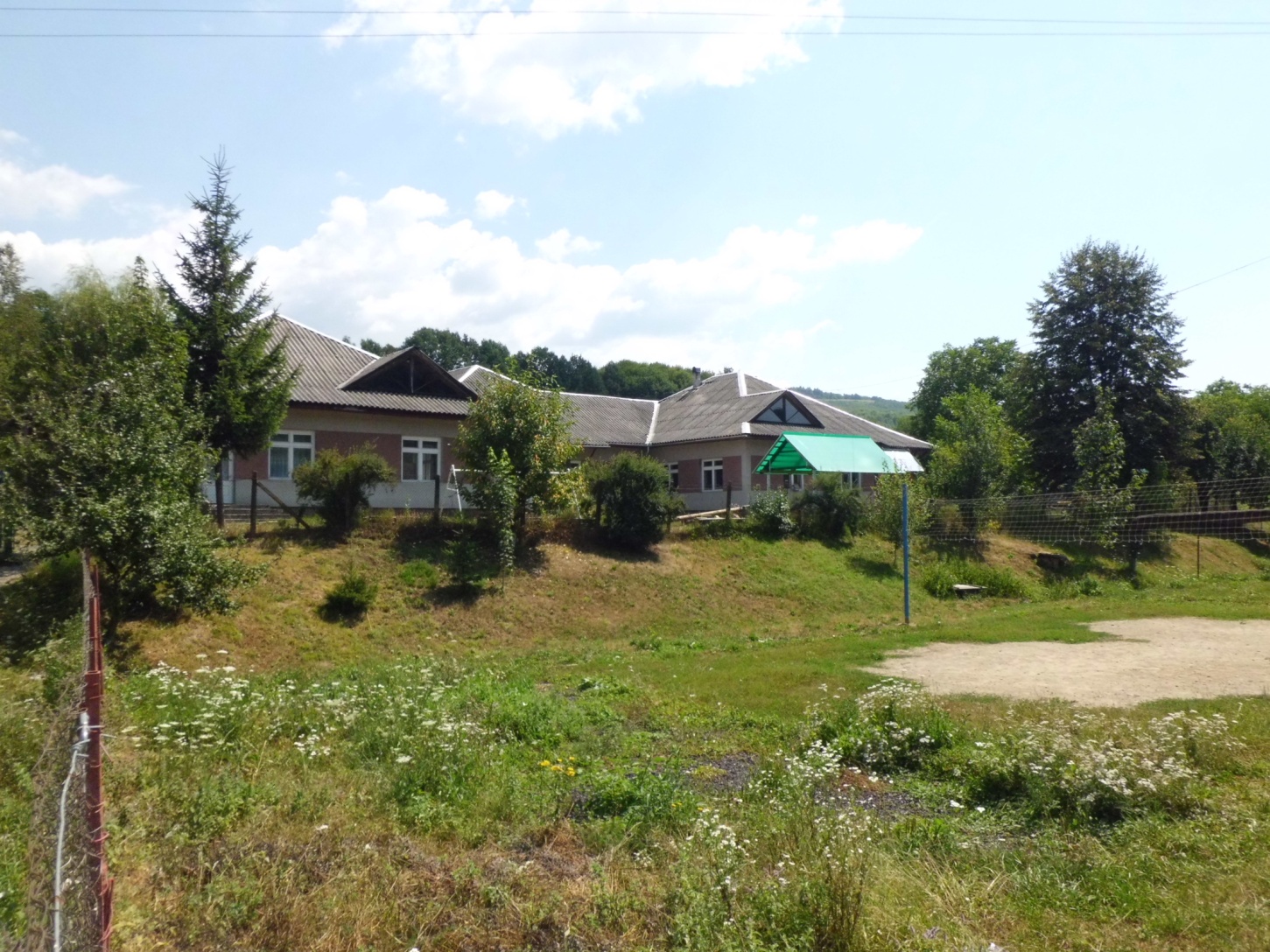 